Министерство образования и науки Российской ФедерацииМуромский институт (филиал)федерального государственного бюджетного образовательного учреждения высшего образования«Владимирский государственный университетимени Александра Григорьевича и Николая Григорьевича Столетовых»(МИ ВлГУ)Отделение среднего профессионального образования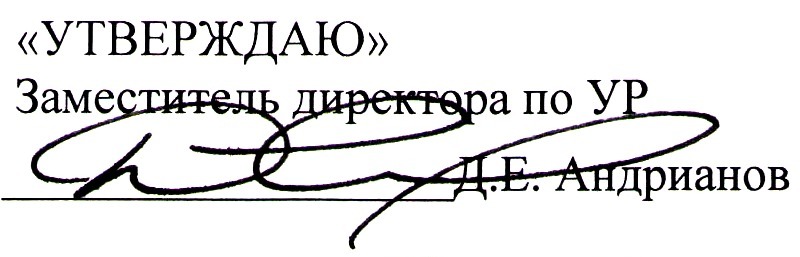 «   01  »       09       2017 г.Рабочая программа дисциплиныКонструирование и производство радиоаппаратурыдля специальности 11.02.01 РадиоаппаратостроениеМуром, 2017 г.Рабочая программа учебной дисциплины разработана на основе Федерального государственного образовательного стандарта (далее - ФГОС) по специальности среднего профессионального образования (далее - СПО) 11.02.01 Радиоаппаратостроение №521 от 14 мая 2014 года.Кафедра-разработчик: радиотехники.Рабочую программу составил: к.т.н., доцент Ромашова Л.В.Рабочая программа рассмотрена и одобрена на заседании кафедры РТ.СОДЕРЖАНИЕ1. ПАСПОРТ РАБОЧЕЙ ПРОГРАММЫ УЧЕБНОЙ ДИСЦИПЛИНЫ 	2. СТРУКТУРА И СОДЕРЖАНИЕ УЧЕБНОЙ ДИСЦИПЛИНЫ 	3. УСЛОВИЯ РЕАЛИЗАЦИИ УЧЕБНОЙ ДИСЦИПЛИНЫ 	4. КОНТРОЛЬ И ОЦЕНКА РЕЗУЛЬТАТОВ ОСВОЕНИЯ 	1. ПАСПОРТ РАБОЧЕЙ ПРОГРАММЫ УЧЕБНОЙ ДИСЦИПЛИНЫ Конструирование и производство радиоаппаратуры1.1. Область применения рабочей программыРабочая программа учебной дисциплины является частью программы подготовки специалистов среднего звена в соответствии с ФГОС по специальности 11.02.01 Радиоаппаратостроение.Рабочая программа учебной дисциплины может быть использована в дополнительном профессиональном образовании, для получения дополнительных компетенций, умений и знаний, необходимых для обеспечения конкурентоспособности выпускника на рынке труда и продолжения образования по специальности.1.2. Место учебной дисциплины в структуре программы подготовки специалистов среднего звена:Дисциплина ОП.19 "Конструирование и производство радиоаппаратуры" относится к общепрофессиональным дисциплинам профессионального учебного цикла.1.3. Цели и задачи учебной дисциплины - требования к результатам освоения учебной дисциплины:Цель изучения дисциплины изучение основ проектирования конструкций и технологий изготовления радиоэлектронных средств (РЭС) различного функционального назначения, эксплуатируемых в условиях воздействия дестабилизирующих факторов окружающей среды	В результате освоения учебной дисциплины обучающийся должен уметь:Понимать сущность и социальную значимость своей будущей профессии, проявлять к ней устойчивый интерес (ОК-1);Организовывать собственную деятельность, выбирать типовые методы и способы выполнения профессиональных задач, оценивать их эффективность и качество (ОК-2);Работать в коллективе и в команде, эффективно общаться с коллегами, руководством, потребителями (ОК-6).В результате освоения учебной дисциплины обучающийся должен знать:Техническое оснащение и оборудование для реализации сборки и монтажа радиотехнических систем, устройств и блоков в соответствии с технической документацией (ПК 12);Основные параметры радиотехнических устройств. Методы измерения технических характеристик.  (ПК 33).В результате освоения дисциплины обучающийся должен владеть следующими общими (ОК) и профессиональными (ПК) компетенциями:ОК-1. Понимать сущность и социальную значимость своей будущей профессии, проявлять к ней устойчивый интересОК-2. Организовывать собственную деятельность, выбирать типовые методы и способы выполнения профессиональных задач, оценивать их эффективность и качествоОК-6. Работать в коллективе и в команде, эффективно общаться с коллегами, руководством, потребителямиПК 12. Использовать техническое оснащение и оборудование для реализации сборки и монтажа радиотехнических систем, устройств и блоков в соответствии с технической документацией.ПК 33. Осуществлять контроль качества радиотехнических изделий..1.4. Количество часов на освоение программы учебной дисциплины:Максимальной учебной нагрузки обучающегося 108 часов, в том числе:обязательной аудиторной нагрузки обучающегося 64 часа;самостоятельной нагрузки обучающегося 44 часа.2. СТРУКТУРА И СОДЕРЖАНИЕ УЧЕБНОЙ ДИСЦИПЛИНЫ 2.1. Объем учебной дисциплины и виды учебной работы2.2. Тематический план и содержание учебной дисциплиныДля характеристики уровня освоения учебного материала используются следующие обозначения:ознакомительный (узнавание новых объектов, свойств);репродуктивный (выполнение деятельности по образцу, инструкции или под руководством);продуктивный (планирование и самостоятельное выполнение деятельности, решение проблемных задач).3. УСЛОВИЯ РЕАЛИЗАЦИИ УЧЕБНОЙ ДИСЦИПЛИНЫ 3.1. Требования к минимальному материально – техническому обеспечениюЛаборатория материаловедения электрорадиоматериалов и радиокомпонентовКомплект стендов по дисциплинам «Электронная техника», «Материаловедение, электрорадиоматериалы и радиокомпоненты».
Мультимедийная станция обучения монтажу и работе аналоговой и цифровой схемотехники «Легс 1»; мультимедийная станция обучения монтажу и работе аналоговой и цифровой микроэлектроники «Легс 3»; осциллограф С1-76, С1-55; милливольтметр В3-38; вольтметр универсальный цифровой В7-38 2 шт; генератор Г3-112 2 шт; характериограф TR-4805;; LCR-метр HM8118; блок питания Rigol DP832A; генератор сигналов высокочастотный Г4-116, рабочая станция HP Core 2 DUO, 3 GHz; 2 GB, DVD-RW/HP 19” - 2 шт.; проектор NEC;  экран настенный.
 3.2. Информационное обеспечение обученияПеречень рекомендуемых учебных изданий, интернет – ресурсов, дополнительной литературы.Основные источники:Уваров А.С. PCAD 2000, Accel Eda. Конструирование печатных плат [Электронный ресурс] / А.С. Уваров. — Электрон. текстовые данные. — Саратов: Профобразование, 2017. — 314 c. http://www.iprbookshop.ru/63593.htmlИспользование системы КОМПАС-3D для конструирования сборочных чертежей узлов [Электронный ресурс] : учебное пособие / . — Электрон. текстовые данные. — Воронеж: Воронежский Государственный Аграрный Университет им. Императора Петра Первого, 2016. — 39 c. . http://www.iprbookshop.ru/72827.htmlДополнительные источники:Ложкин Л.Д. Теоретические основы конструирования и технологии производства РЭС [Электронный ресурс]: методические указания к лабораторным работам/ Ложкин Л.Д., Солдатов А.А.— Электрон. текстовые данные.— Самара: Поволжский государственный университет телекоммуникаций и информатики, 2016.— 58 c.. http://www.iprbookshop.ru/73839.htmlКонюшков Г.В. Основы конструирования механизмов электронного машиностроения [Электронный ресурс]: учебное пособие/ Конюшков Г.В., Воронин В.И., Лисовский С.М.— Электрон. текстовые данные.— М.: Вузовское образование, 2012.— 84 c. . http://www.iprbookshop.ru/10273Интернет-ресурсы:Университетская информационная система РОССИЯ (УИС РОССИЯ) - http://www.uisrussia.msu.ru/is4/main.jspЭлектронная библиотека МИВлГУ http://elib.mivlgu.local/index.phphttp://www.electricdom.ru/electronika.htmhttp://bourabai.kz/toe/http://electricalschool.info/electronica/ibooks.ru4. КОНТРОЛЬ И ОЦЕНКА РЕЗУЛЬТАТОВ ОСВОЕНИЯ 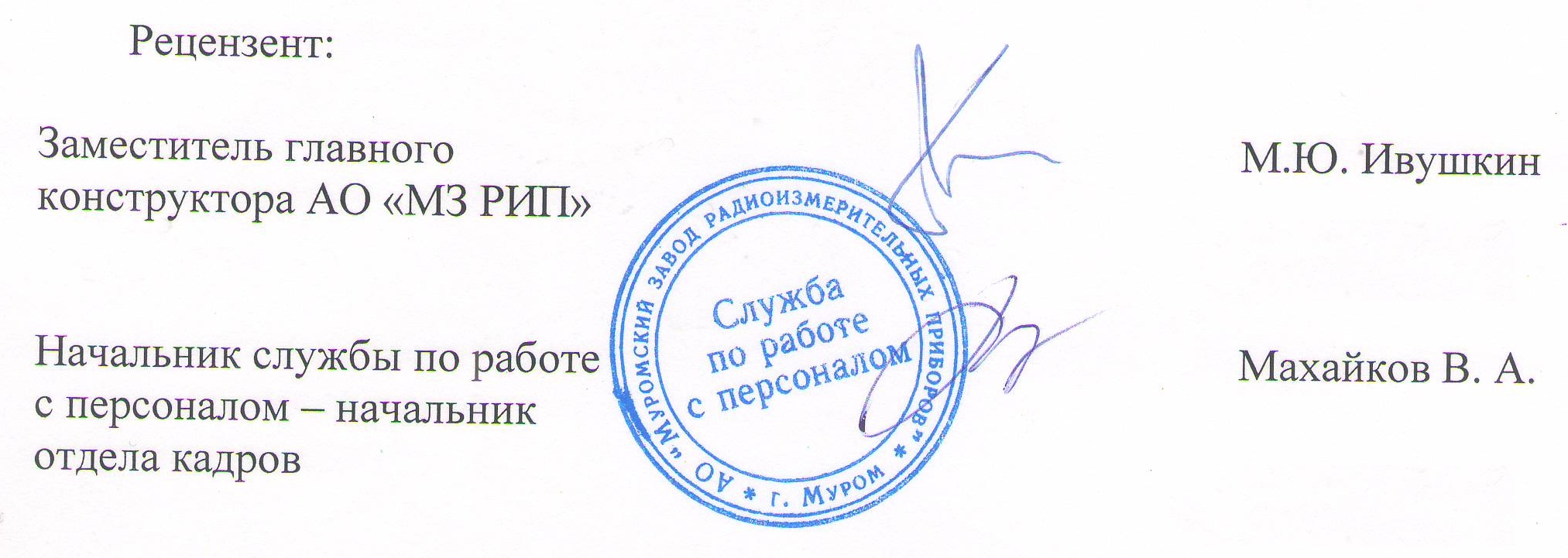 ___________«_______» ______________ _____ г.        (подпись)                               (дата)Протокол № ____от «_______» ______________ _____ г.Заведующий кафедрой РТ Ромашов В.В. ___________           (подпись)Вид учебной работыОбъем часов7 семестрМаксимальная учебная нагрузка (всего)108Обязательная аудиторная учебная нагрузка (всего)64В том числе:лекционные занятия44практические занятиялабораторные работы20контрольные работыкурсовая работаСамостоятельная работа обучающегося (всего)44Итоговая аттестация в формеДифференцированный зачетНаименование разделов и темСодержание учебного материала, лабораторные работы и практические занятия, самостоятельная работа обучающихсяОбъем часов Уровень освоения12347 семестрРаздел 1Конструкторско-технологическая документацияТема 1.1 Конструкторско-технологическая документацияСодержание учебного материалаТема 1.1 Конструкторско-технологическая документацияЛекционные занятия. Общие сведения о ЕСКД и ЕСТД Виды и комплектность конструкторской документации Виды и комплектность технологической документации. 21Тема 1.1 Конструкторско-технологическая документацияЛабораторные работы. Анализ электрической принципиальной схемы узла РЭС. Подбор элементов, составление спецификаций узла РЭС. 43Тема 1.1 Конструкторско-технологическая документацияСамостоятельная работа обучающихся. Виды и комплектность конструкторской документации.	Виды и комплектность технологической документации. 33Раздел 2Основы конструирования РЭСТема 2.1 Основы конструирования РЭССодержание учебного материалаТема 2.1 Основы конструирования РЭСЛекционные занятия. Классификация и область применения РЭС. Условия эксплуатации РЭС. Принципы конструирования радиоаппаратуры. Системный подход при конструировании. Структурные уровни конструкции Конструкторско-технологические требования, учитываемые при разработке РЭС. Конструкционные системы РЭС. Конструирование РЭС с учетом требований надежности. 61Тема 2.1 Основы конструирования РЭССамостоятельная работа обучающихся. Классификация и область применения РЭС. Условия эксплуатации РЭС. Принципы конструирования радиоаппаратуры. Принципы конструирования радиоаппаратуры. Системный подход при конструировании. Структурные уровни конструкции. Конструкторско-технологические требования, учитываемые при разработке РЭС. Конструкционные системы РЭС Конструирование РЭС с учетом требований надежности. 113Раздел 3Конструкции электрических соединений и печатных платТема 3.1 Конструкции электрических соединенийСодержание учебного материалаТема 3.1 Конструкции электрических соединенийЛекционные занятия. Конструкции контактных и межконтактных соединений Контактные соединения. Конструкции электрических соединений. Печатные платы. Материалы. Требования Конструирование печатных плат и элементов печатного монтажа Оформление чертежей печатных плат Методы изготовления печатных плат. Виды помех. Особенности электромагнитной совместимости цифровых узлов Особенности электромагнитной совместимости аналоговых узлов. Методы обеспечения эмс. Технологический процесс сборки и монтажа. Типовые технологические операции. Правила установки элементов на ПП Правила оформления сборочных чертежей. Пайка, припои и флюсы. Паяльное оборудование. Методы групповой пайки. Оборудование. 141Тема 3.1 Конструкции электрических соединенийСамостоятельная работа обучающихся. Конструкции контактных и межконтактных соединений Контактные соединения. Конструкции электрических соединений. Виды помех. Особенности электромагнитной совместимости цифровых узлов Особенности электромагнитной совместимости аналоговых узлов. Методы обеспечения эмс. 83Тема 3.2 Конструкции печатных платСодержание учебного материалаТема 3.2 Конструкции печатных платЛекционные занятия. Микросборки. Технологические маршруты производства гибридных микросхем. Правила установки элементов на печатные платы. Технология электрического монтажа Технология поверхностного монтажа. Оборудование и оснастка, применяемые при изготовлении ПП. 81Тема 3.2 Конструкции печатных платЛабораторные работы. Разработка печатных плат. Изучение принципов работы с программой Sprint-Layot 6. 43Тема 3.2 Конструкции печатных платСамостоятельная работа обучающихся. Печатные платы. Материалы. Требования Конструирование печатных плат и элементов печатного монтажа. Оформление чертежей печатных плат Методы изготовления печатных плат. 83Раздел 4Изготовление, сборка и электрический монтаж РЭС.Тема 4.1 Изготовление, сборка и электрический монтаж РЭССодержание учебного материалаТема 4.1 Изготовление, сборка и электрический монтаж РЭСЛекционные занятия. Конструирование РЭС с учетом требования эргономики и технической эстетики Структурные уровни, компоновка сборочных единиц. Конструкции модулей, ячеек, блоков и стоек. Конструирование нестандартных элементов радиоаппаратуры. Особенности конструкций наземных и бортовых РЭС диапазонов НЧ и ВЧ. Виды электрического монтажа, их достоинства и недостатки. Типовой техпроцесс изготовления жгутов, технология электромонтажных работ Проектирование технологического процесса электрического монтажа изделия. 61Тема 4.1 Изготовление, сборка и электрический монтаж РЭСЛабораторные работы. Разработка печатной платы РЭА с использованием программы Sprint Layout 6. Разработка сборочного чертежа  печатного функционального узла РЭА. 83Тема 4.1 Изготовление, сборка и электрический монтаж РЭССамостоятельная работа обучающихся. Технологический процесс сборки и монтажа. Типовые технологические операции Правила установки элементов на ПП. Правила оформления сборочных чертежей. Пайка, припои и флюсы. Паяльное оборудование Методы групповой пайки. Оборудование. Правила установки элементов на печатные платы Технология электрического монтажа Технология поверхностного монтажа Оборудование и оснастка, применяемые при изготовлении ПП. 143Тема 4.2 Технология сборочных работ.Содержание учебного материалаТема 4.2 Технология сборочных работ.Лекционные занятия. Виды сборки, формы организации сборочных работ Последовательность сборочных работ. Технологические схемы сборки Технология изготовления каркасов и шасси. Технология изготовления деталей из пластмассы и керамики Способы изготовления деталей из пластмассы и керамики. Конструирование и технология изготовления магнитопроводов, катушек индуктивности, узлов СВЧ. Защита конструкции РЭС от внешних воздействий. Обеспечение тепловых режимов радиокомпонентов Теплоотвод теплоемкостью и радиацией. Защита конструкций РЭС от воздействия влаги Технология покрытий Защита конструкций РЭС от динамических и механических воздействий. 81Тема 4.2 Технология сборочных работ.Лабораторные работы. Разработка конструкции корпуса РЭА. 43Всего:108Результаты обучения (освоенные умения, усвоенные знания)Формы и методы контроля и оценки результатов обученияПонимать сущность и социальную значимость своей будущей профессии, проявлять к ней устойчивый интересЗащита лабораторных работ, зачетОрганизовывать собственную деятельность, выбирать типовые методы и способы выполнения профессиональных задач, оценивать их эффективность и качествоЗащита лабораторных работ, зачетРаботать в коллективе и в команде, эффективно общаться с коллегами, руководством, потребителямиЗащита лабораторных работ, зачетТехническое оснащение и оборудование для реализации сборки и монтажа радиотехнических систем, устройств и блоков в соответствии с технической документациейЗащита лабораторных работ, зачетОсновные параметры радиотехнических устройств. Методы измерения технических характеристик. Защита лабораторных работ, зачет